§706.  Execution of precepts when officer disqualifiedIf any officer who has commenced the service or execution of a precept becomes disqualified, it may be completed by any other qualified officer with the same legal effect. If any officer aforesaid has made, in fact, any service, attachment or levy by virtue of any process placed in his hands for service and for any cause has not made his return thereon, such return shall be made by a sheriff, any deputy or other proper officer under direction of a Justice of the Superior Court held in the county where said writ is returnable, the facts to be set forth by said officer in said return to be proved to the satisfaction of said justice. If a deputy sheriff dies after he has served and returned a precept, the sheriff if alive, and if not, any deputy in commission at the time of such service may be allowed by the court to amend such return as the officer who made it might, but the rights of third parties shall not be affected thereby.The State of Maine claims a copyright in its codified statutes. If you intend to republish this material, we require that you include the following disclaimer in your publication:All copyrights and other rights to statutory text are reserved by the State of Maine. The text included in this publication reflects changes made through the First Regular and First Special Session of the 131st Maine Legislature and is current through November 1. 2023
                    . The text is subject to change without notice. It is a version that has not been officially certified by the Secretary of State. Refer to the Maine Revised Statutes Annotated and supplements for certified text.
                The Office of the Revisor of Statutes also requests that you send us one copy of any statutory publication you may produce. Our goal is not to restrict publishing activity, but to keep track of who is publishing what, to identify any needless duplication and to preserve the State's copyright rights.PLEASE NOTE: The Revisor's Office cannot perform research for or provide legal advice or interpretation of Maine law to the public. If you need legal assistance, please contact a qualified attorney.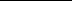 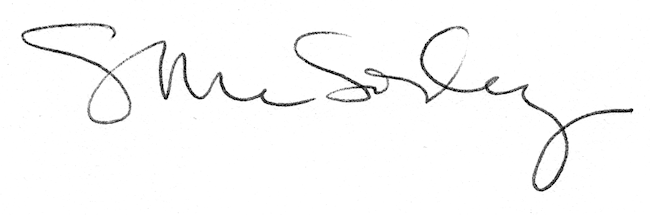 